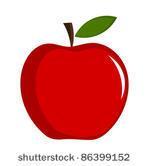 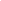 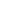 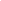 MONDAYTUESDAYWEDNESDAYTHURSDAYFRIDAYSAT13Salisbury SteakCarrotsApple SlicesRoll4Chicken TendersSweet PotatoesPearsRoll5Hot Dog on BunBaked BeansPeaches6Hamburger on BunPotato WedgesApplesauce7Cheese PizzaGreen BeansMixed Fruit810Chicken NuggetsSweet PotatoesPearsRoll11LasagnaGreen BeansApple SlicesRoll12BBQ on BunBaked BeansPeaches13Chicken Noodle Soup½ Cheese SandwichMixed Fruit14Macaroni & CheeseCarrotsApplesauce1517School Closed!18Chicken & DumplingsGreen BeansPears19Hot Dog on BunBaked BeansPeaches20Spaghetti & MeatballsPeasApplesauceRoll21Chicken Patty on BunCornMixed Fruit222924Chicken TendersSweet PotatoesMandarin OrangesRoll25MeatloafMashed PotatoesPearsRoll26Hot Dog on BunCorn Peaches27Sausage PattyHash BrownsFrench Toast SticksApplesauce28Pepperoni PizzaGreen BeansMixed Fruit29